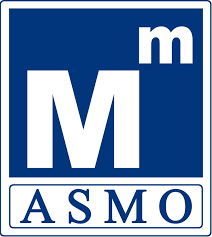 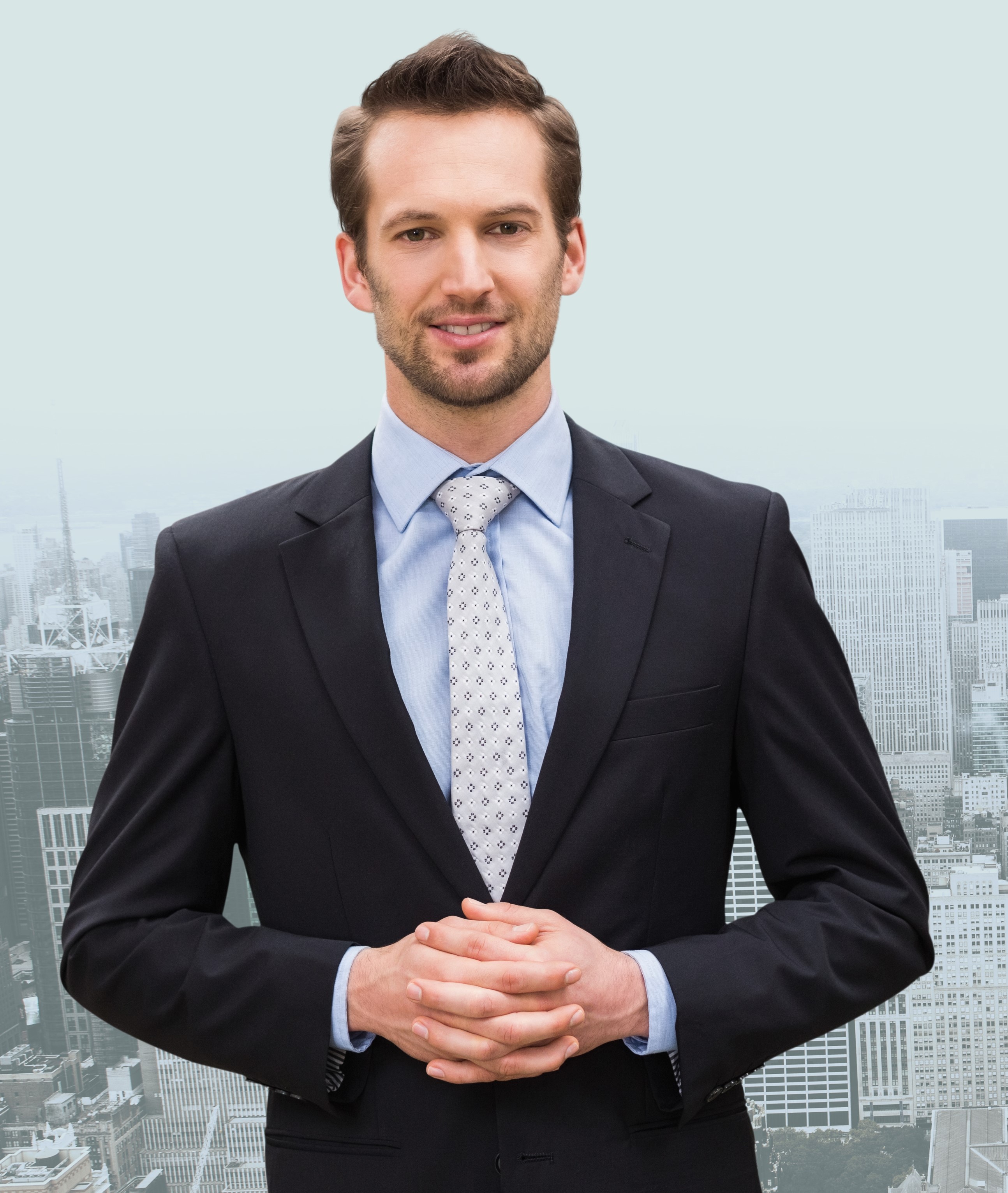  - [Not ortalamanız, kazandığınız ödüller ve takdirnameler hakkında övünebilirsiniz. Aldığınız dersleri de özetleyebilirsiniz.] - –––Yeteneklerinizi buraya yazınız.